Table of ContentsTable of Contents	2Executive Summary: Risk Analysis	4Summary of Mitigation Actions	4Acknowledgements	4EVCA Data	5Country/Region and Community context	5Community Selection Criteria	5Description of the area where the VCA was conducted	6Assessment Process	7Population Figures and profile	7Hazards – What is affecting the community?	8Consolidated risk information   	9HAZARD  1 	9HAZARD  2 	11HAZARD  3 	13Community Risk Reduction and Mitigation action plan	15ANNEXES: EVCA Tools	16Community Factsheet	16Historical Profile	16Hazard Characterisation	16Seasonal Calendar	16Problem Tree	16Mapping	16Transect Walk	16Direct Observation	16Venn Diagram	16Resilience Star	16References	16Executive Summary: Risk Analysis Hazard 1 – Risk LevelSummary of RiskHazard 2 – Risk LevelSummary of RiskHazard 3 – Risk LevelSummary of RiskSummary of Mitigation Actions Hazard 1 actionsSummary of ActionsHazard 2 actionsSummary of ActionsHazard 2 actionsSummary of ActionsAcknowledgements To participants and facilitatorsEVCA DataCountry/Region and Community contextCommunity profile summary (from Community factsheet)Community Selection CriteriaHow and why was this community selected?Summary informationDescription of the area where the VCA was conductedName of the community: Location:Map: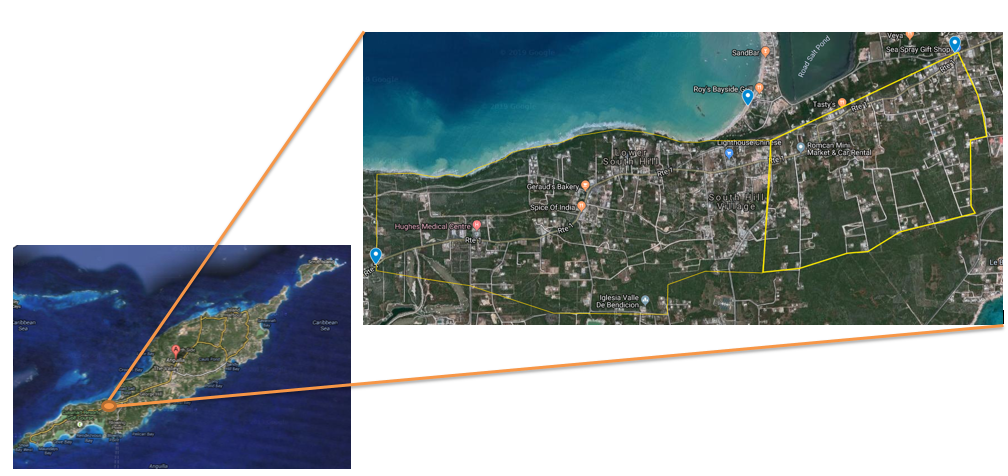 Assessment ProcessPopulation Figures and profileHazards – What is affecting the community?                                                                                        Consolidated risk information   HAZARD  1 HAZARD  2 HAZARD  3 Community Risk Reduction and Mitigation action planANNEXES: EVCA ToolsCommunity Factsheet Historical ProfileHazard Characterisation Seasonal CalendarProblem TreeMappingTransect WalkDirect ObservationVenn DiagramResilience StarReferences Summary of methodology/steps, how many meetings?How many participants (disaggregated)?Summary of methodology/steps, how many meetings?How many participants (disaggregated)?Summary of methodology/steps, how many meetings?How many participants (disaggregated)?Summary of methodology/steps, how many meetings?How many participants (disaggregated)?HazardEXPOSUREVULNERABILITYCAPACITYSummary of toolsSummary of toolsSummary of toolsSummary of toolsCOMMUNITY NAMECOMMUNITY NAMECOMMUNITY NAMEBreakdown of community population # Male # Male# Female# Total# TotalBreakdown of community populationWithin the community breakdown of vulnerable population # Elderly# Elderly# Single parents# People Living with Disability (estimate if data not available)    # People Living with Disability (estimate if data not available)    Within the community breakdown of vulnerable population Other vulnerable population (specify) # of community members who participated to the VCA process# of community members who participated to the VCA process# of community members who participated to the VCA processType of context (rural, urban, semi)Geophysical environment (coastal, wetlands, mountains, etc.)Geophysical environment (coastal, wetlands, mountains, etc.)Geophysical environment (coastal, wetlands, mountains, etc.)Livelihood activities: HAZARD 1- Summary of HazardHAZARD 2- Summary of HazardHAZARD 3- Summary of HazardHAZARD EXPOSURE HAZARD EXPOSURE HAZARD EXPOSURE HAZARD EXPOSURE HAZARD EXPOSURE HAZARD EXPOSURE HAZARD EXPOSURE HAZARD EXPOSURE Summarise Exposure information  Summarise Exposure information  Summarise Exposure information  Summarise Exposure information  Summarise Exposure information  Summarise Exposure information  Summarise Exposure information  Summarise Exposure information  RISK MANAGEMENT - HIGH RISKRISK MANAGEMENT - HIGH RISKRISK MANAGEMENT - HIGH RISKRISK MANAGEMENT - HIGH RISKRISK MANAGEMENT - HIGH RISKRISK MANAGEMENT - HIGH RISKRISK MANAGEMENT - HIGH RISKRISK MANAGEMENT - HIGH RISKVulnerability aspects Capacity aspects Capacity aspects Capacity aspects HIGH/ MEDIUM/ or LOW HIGH/MEDIUM/LOW  HIGH/MEDIUM/LOW  HIGH/MEDIUM/LOW Summary of risk Summary of risk SolutionsSolutionsAdd summary of findings hereAdd summary of findings hereAdd summary of findings hereAdd summary of findings hereSHELTER - HIGH RISKSHELTER - HIGH RISKSHELTER - HIGH RISKSHELTER - HIGH RISKSHELTER - HIGH RISKSHELTER - HIGH RISKSHELTER - HIGH RISKSHELTER - HIGH RISKVulnerability aspects Capacity aspects Capacity aspects Summary of risk Summary of risk Summary of risk SolutionsSolutionsHIGH/MEDIUM/LOWHIGH/MEDIUM/LOWHIGH/MEDIUM/LOWHEALTH - HIGH RISKHEALTH - HIGH RISKHEALTH - HIGH RISKHEALTH - HIGH RISKHEALTH - HIGH RISKHEALTH - HIGH RISKHEALTH - HIGH RISKHEALTH - HIGH RISKVulnerability aspects Capacity aspects Capacity aspects Capacity aspects Summary of risk Summary of risk SolutionsSolutionsHIGH/MEDIUM/LOWHIGH/MEDIUM/LOWHIGH/MEDIUM/LOWHIGH/MEDIUM/LOWWATER & SANITATION - MEDIUM RISKWATER & SANITATION - MEDIUM RISKWATER & SANITATION - MEDIUM RISKWATER & SANITATION - MEDIUM RISKWATER & SANITATION - MEDIUM RISKWATER & SANITATION - MEDIUM RISKWATER & SANITATION - MEDIUM RISKWATER & SANITATION - MEDIUM RISKVulnerability aspects Capacity aspects Capacity aspects Summary of risk Summary of risk Summary of risk SolutionsSolutionsHIGH/MEDIUM/LOWHIGH/MEDIUM/LOWHIGH/MEDIUM/LOWFOOD & NUTRITION - MEDIUM RISKFOOD & NUTRITION - MEDIUM RISKFOOD & NUTRITION - MEDIUM RISKFOOD & NUTRITION - MEDIUM RISKFOOD & NUTRITION - MEDIUM RISKFOOD & NUTRITION - MEDIUM RISKFOOD & NUTRITION - MEDIUM RISKFOOD & NUTRITION - MEDIUM RISKVulnerability aspects Vulnerability aspects Capacity aspects Capacity aspects Capacity aspects Summary of risk SolutionsSolutionsHIGH/MEDIUM/LOWHIGH/MEDIUM/LOWHIGH/MEDIUM/LOWHIGH/MEDIUM/LOWHIGH/MEDIUM/LOWINFRASTRUCTURE & SERVICES – MEDIUM RISKINFRASTRUCTURE & SERVICES – MEDIUM RISKINFRASTRUCTURE & SERVICES – MEDIUM RISKINFRASTRUCTURE & SERVICES – MEDIUM RISKINFRASTRUCTURE & SERVICES – MEDIUM RISKINFRASTRUCTURE & SERVICES – MEDIUM RISKINFRASTRUCTURE & SERVICES – MEDIUM RISKINFRASTRUCTURE & SERVICES – MEDIUM RISKVulnerability aspectsCapacity aspects Capacity aspects Summary of risk Summary of risk Summary of risk Summary of risk SolutionsHIGH/MEDIUM/LOWHIGH/MEDIUM/LOWHIGH/MEDIUM/LOWECONOMIC OPPORTUNITIES - MEDUMECONOMIC OPPORTUNITIES - MEDUMECONOMIC OPPORTUNITIES - MEDUMECONOMIC OPPORTUNITIES - MEDUMECONOMIC OPPORTUNITIES - MEDUMECONOMIC OPPORTUNITIES - MEDUMECONOMIC OPPORTUNITIES - MEDUMECONOMIC OPPORTUNITIES - MEDUMVulnerability aspects Capacity aspects Capacity aspects Summary of risk Summary of risk Summary of risk Summary of risk HIGH/MEDIUM/LOWHIGH/MEDIUM/LOWHIGH/MEDIUM/LOWNATURAL ASSETS – LOWNATURAL ASSETS – LOWNATURAL ASSETS – LOWNATURAL ASSETS – LOWNATURAL ASSETS – LOWNATURAL ASSETS – LOWNATURAL ASSETS – LOWNATURAL ASSETS – LOWVulnerability aspects Capacity aspects Capacity aspects Summary of risk Summary of risk Summary of risk Summary of risk SolutionsHIGH/MEDIUM/LOWHIGH/MEDIUM/LOWHIGH/MEDIUM/LOWSOCIAL COHESION – MEDIUM RISKSOCIAL COHESION – MEDIUM RISKSOCIAL COHESION – MEDIUM RISKSOCIAL COHESION – MEDIUM RISKSOCIAL COHESION – MEDIUM RISKSOCIAL COHESION – MEDIUM RISKSOCIAL COHESION – MEDIUM RISKSOCIAL COHESION – MEDIUM RISKVulnerability aspects Capacity aspects Capacity aspects Capacity aspects Summary of risk Summary of risk SolutionsSolutionsHIGH/MEDIUM/LOWHIGH/MEDIUM/LOWHIGH/MEDIUM/LOWHIGH/MEDIUM/LOWCONNECTEDNESS – HIGH RISKCONNECTEDNESS – HIGH RISKCONNECTEDNESS – HIGH RISKCONNECTEDNESS – HIGH RISKCONNECTEDNESS – HIGH RISKCONNECTEDNESS – HIGH RISKCONNECTEDNESS – HIGH RISKCONNECTEDNESS – HIGH RISKVulnerability aspects Capacity aspects Capacity aspects Capacity aspects Summary of risk Summary of risk SolutionsSolutionsHIGH/MEDIUM/LOWHIGH/MEDIUM/LOWHIGH/MEDIUM/LOWHIGH/MEDIUM/LOWINCLUSION – MEDIUM RISKINCLUSION – MEDIUM RISKINCLUSION – MEDIUM RISKINCLUSION – MEDIUM RISKINCLUSION – MEDIUM RISKINCLUSION – MEDIUM RISKINCLUSION – MEDIUM RISKINCLUSION – MEDIUM RISKVulnerability aspectsCapacity aspects Capacity aspects Summary of risk Summary of risk Summary of risk SolutionsSolutionsHIGH/MEDIUM/LOWHIGH/MEDIUM/LOWHIGH/MEDIUM/LOWRisk analysis  Risk analysis  Risk analysis  Risk analysis  Total Risk Score Total Risk Score HIGH/MEDIUM/LOWHIGH/MEDIUM/LOWSummary of why Risk is High, Medium or LowSummary of why Risk is High, Medium or LowSummary of why Risk is High, Medium or LowSummary of why Risk is High, Medium or LowSummary of why Risk is High, Medium or LowSummary of why Risk is High, Medium or LowSummary of why Risk is High, Medium or LowSummary of why Risk is High, Medium or LowHAZARD EXPOSURE HAZARD EXPOSURE HAZARD EXPOSURE HAZARD EXPOSURE HAZARD EXPOSURE HAZARD EXPOSURE HAZARD EXPOSURE HAZARD EXPOSURE HAZARD EXPOSURE Summarise Exposure information  Summarise Exposure information  Summarise Exposure information  Summarise Exposure information  Summarise Exposure information  Summarise Exposure information  Summarise Exposure information  Summarise Exposure information  Summarise Exposure information  RISK MANAGEMENT - HIGH RISKRISK MANAGEMENT - HIGH RISKRISK MANAGEMENT - HIGH RISKRISK MANAGEMENT - HIGH RISKRISK MANAGEMENT - HIGH RISKRISK MANAGEMENT - HIGH RISKRISK MANAGEMENT - HIGH RISKRISK MANAGEMENT - HIGH RISKRISK MANAGEMENT - HIGH RISKVulnerability aspects Capacity aspects Capacity aspects Capacity aspects Capacity aspects Summary of risk Summary of risk SolutionsSolutionsHIGH/MEDIUM/LOWHIGH/MEDIUM/LOWHIGH/MEDIUM/LOWHIGH/MEDIUM/LOWHIGH/MEDIUM/LOWSHELTER - HIGH RISKSHELTER - HIGH RISKSHELTER - HIGH RISKSHELTER - HIGH RISKSHELTER - HIGH RISKSHELTER - HIGH RISKSHELTER - HIGH RISKSHELTER - HIGH RISKSHELTER - HIGH RISKVulnerability aspects Vulnerability aspects Capacity aspects Capacity aspects Summary of risk Summary of risk Summary of risk SolutionsSolutionsHIGH/MEDIUM/LOWHIGH/MEDIUM/LOWHIGH/MEDIUM/LOWHIGH/MEDIUM/LOWHEALTH - HIGH RISKHEALTH - HIGH RISKHEALTH - HIGH RISKHEALTH - HIGH RISKHEALTH - HIGH RISKHEALTH - HIGH RISKHEALTH - HIGH RISKHEALTH - HIGH RISKHEALTH - HIGH RISKVulnerability aspects Capacity aspects Capacity aspects Capacity aspects Capacity aspects Summary of risk Summary of risk SolutionsSolutionsHIGH/MEDIUM/LOWHIGH/MEDIUM/LOWHIGH/MEDIUM/LOWHIGH/MEDIUM/LOWHIGH/MEDIUM/LOWWATER & SANITATION - MEDIUM RISKWATER & SANITATION - MEDIUM RISKWATER & SANITATION - MEDIUM RISKWATER & SANITATION - MEDIUM RISKWATER & SANITATION - MEDIUM RISKWATER & SANITATION - MEDIUM RISKWATER & SANITATION - MEDIUM RISKWATER & SANITATION - MEDIUM RISKWATER & SANITATION - MEDIUM RISKVulnerability aspects Vulnerability aspects Capacity aspects Capacity aspects Summary of risk Summary of risk Summary of risk SolutionsSolutionsHIGH/MEDIUM/LOWHIGH/MEDIUM/LOWHIGH/MEDIUM/LOWHIGH/MEDIUM/LOWFOOD & NUTRITION - MEDIUM RISKFOOD & NUTRITION - MEDIUM RISKFOOD & NUTRITION - MEDIUM RISKFOOD & NUTRITION - MEDIUM RISKFOOD & NUTRITION - MEDIUM RISKFOOD & NUTRITION - MEDIUM RISKFOOD & NUTRITION - MEDIUM RISKFOOD & NUTRITION - MEDIUM RISKFOOD & NUTRITION - MEDIUM RISKVulnerability aspects Vulnerability aspects Vulnerability aspects Capacity aspects Capacity aspects Capacity aspects Summary of risk SolutionsSolutionsHIGH/MEDIUM/LOWHIGH/MEDIUM/LOWHIGH/MEDIUM/LOWHIGH/MEDIUM/LOWHIGH/MEDIUM/LOWHIGH/MEDIUM/LOWINFRASTRUCTURE & SERVICES – MEDIUM RISKINFRASTRUCTURE & SERVICES – MEDIUM RISKINFRASTRUCTURE & SERVICES – MEDIUM RISKINFRASTRUCTURE & SERVICES – MEDIUM RISKINFRASTRUCTURE & SERVICES – MEDIUM RISKINFRASTRUCTURE & SERVICES – MEDIUM RISKINFRASTRUCTURE & SERVICES – MEDIUM RISKINFRASTRUCTURE & SERVICES – MEDIUM RISKINFRASTRUCTURE & SERVICES – MEDIUM RISKVulnerability aspectsVulnerability aspectsCapacity aspects Capacity aspects Summary of risk Summary of risk Summary of risk Summary of risk SolutionsHIGH/MEDIUM/LOWHIGH/MEDIUM/LOWHIGH/MEDIUM/LOWHIGH/MEDIUM/LOWECONOMIC OPPORTUNITIES - MEDUMECONOMIC OPPORTUNITIES - MEDUMECONOMIC OPPORTUNITIES - MEDUMECONOMIC OPPORTUNITIES - MEDUMECONOMIC OPPORTUNITIES - MEDUMECONOMIC OPPORTUNITIES - MEDUMECONOMIC OPPORTUNITIES - MEDUMECONOMIC OPPORTUNITIES - MEDUMECONOMIC OPPORTUNITIES - MEDUMVulnerability aspects Vulnerability aspects Capacity aspects Capacity aspects Summary of risk Summary of risk Summary of risk Summary of risk HIGH/MEDIUM/LOWHIGH/MEDIUM/LOWHIGH/MEDIUM/LOWHIGH/MEDIUM/LOWNATURAL ASSETS – LOWNATURAL ASSETS – LOWNATURAL ASSETS – LOWNATURAL ASSETS – LOWNATURAL ASSETS – LOWNATURAL ASSETS – LOWNATURAL ASSETS – LOWNATURAL ASSETS – LOWNATURAL ASSETS – LOWVulnerability aspects Vulnerability aspects Capacity aspects Capacity aspects Summary of risk Summary of risk Summary of risk Summary of risk SolutionsHIGH/MEDIUM/LOWHIGH/MEDIUM/LOWHIGH/MEDIUM/LOWHIGH/MEDIUM/LOWSOCIAL COHESION – MEDIUM RISKSOCIAL COHESION – MEDIUM RISKSOCIAL COHESION – MEDIUM RISKSOCIAL COHESION – MEDIUM RISKSOCIAL COHESION – MEDIUM RISKSOCIAL COHESION – MEDIUM RISKSOCIAL COHESION – MEDIUM RISKSOCIAL COHESION – MEDIUM RISKSOCIAL COHESION – MEDIUM RISKVulnerability aspects Capacity aspects Capacity aspects Capacity aspects Capacity aspects Summary of risk Summary of risk SolutionsSolutionsHIGH/MEDIUM/LOWHIGH/MEDIUM/LOWHIGH/MEDIUM/LOWHIGH/MEDIUM/LOWHIGH/MEDIUM/LOWCONNECTEDNESS – HIGH RISKCONNECTEDNESS – HIGH RISKCONNECTEDNESS – HIGH RISKCONNECTEDNESS – HIGH RISKCONNECTEDNESS – HIGH RISKCONNECTEDNESS – HIGH RISKCONNECTEDNESS – HIGH RISKCONNECTEDNESS – HIGH RISKCONNECTEDNESS – HIGH RISKVulnerability aspects Capacity aspects Capacity aspects Capacity aspects Capacity aspects Summary of risk Summary of risk SolutionsSolutionsHIGH/MEDIUM/LOWHIGH/MEDIUM/LOWHIGH/MEDIUM/LOWHIGH/MEDIUM/LOWHIGH/MEDIUM/LOWINCLUSION – MEDIUM RISKINCLUSION – MEDIUM RISKINCLUSION – MEDIUM RISKINCLUSION – MEDIUM RISKINCLUSION – MEDIUM RISKINCLUSION – MEDIUM RISKINCLUSION – MEDIUM RISKINCLUSION – MEDIUM RISKINCLUSION – MEDIUM RISKVulnerability aspectsCapacity aspects Capacity aspects Capacity aspects Summary of risk Summary of risk Summary of risk SolutionsSolutionsHIGH/MEDIUM/LOWHIGH/MEDIUM/LOWHIGH/MEDIUM/LOWHIGH/MEDIUM/LOWRisk analysis  Risk analysis  Risk analysis  Risk analysis  Risk analysis  Total Risk Score Total Risk Score HIGH/MEDIUM/LOWHIGH/MEDIUM/LOWSummary of why Risk is High, Medium or LowSummary of why Risk is High, Medium or LowSummary of why Risk is High, Medium or LowSummary of why Risk is High, Medium or LowSummary of why Risk is High, Medium or LowSummary of why Risk is High, Medium or LowSummary of why Risk is High, Medium or LowSummary of why Risk is High, Medium or LowSummary of why Risk is High, Medium or LowHAZARD EXPOSURE HAZARD EXPOSURE HAZARD EXPOSURE HAZARD EXPOSURE HAZARD EXPOSURE HAZARD EXPOSURE HAZARD EXPOSURE HAZARD EXPOSURE HAZARD EXPOSURE Summarise Exposure information  Summarise Exposure information  Summarise Exposure information  Summarise Exposure information  Summarise Exposure information  Summarise Exposure information  Summarise Exposure information  Summarise Exposure information  Summarise Exposure information  RISK MANAGEMENT - MEDIUM RISKRISK MANAGEMENT - MEDIUM RISKRISK MANAGEMENT - MEDIUM RISKRISK MANAGEMENT - MEDIUM RISKRISK MANAGEMENT - MEDIUM RISKRISK MANAGEMENT - MEDIUM RISKRISK MANAGEMENT - MEDIUM RISKRISK MANAGEMENT - MEDIUM RISKRISK MANAGEMENT - MEDIUM RISKVulnerability aspects Capacity aspects Capacity aspects Capacity aspects Capacity aspects Summary of risk Summary of risk SolutionsSolutionsHIGH/MEDIUM/LOWHIGH/MEDIUM/LOWHIGH/MEDIUM/LOWHIGH/MEDIUM/LOWHIGH/MEDIUM/LOWSHELTER - MEDIUM RISKSHELTER - MEDIUM RISKSHELTER - MEDIUM RISKSHELTER - MEDIUM RISKSHELTER - MEDIUM RISKSHELTER - MEDIUM RISKSHELTER - MEDIUM RISKSHELTER - MEDIUM RISKSHELTER - MEDIUM RISKVulnerability aspects Vulnerability aspects Capacity aspects Capacity aspects Summary of risk Summary of risk Summary of risk SolutionsSolutionsHIGH/MEDIUM/LOWHIGH/MEDIUM/LOWHIGH/MEDIUM/LOWHIGH/MEDIUM/LOWHEALTH - HIGH RISKHEALTH - HIGH RISKHEALTH - HIGH RISKHEALTH - HIGH RISKHEALTH - HIGH RISKHEALTH - HIGH RISKHEALTH - HIGH RISKHEALTH - HIGH RISKHEALTH - HIGH RISKVulnerability aspects Capacity aspects Capacity aspects Capacity aspects Capacity aspects Summary of risk Summary of risk SolutionsSolutionsHIGH/MEDIUM/LOWHIGH/MEDIUM/LOWHIGH/MEDIUM/LOWHIGH/MEDIUM/LOWHIGH/MEDIUM/LOWWATER & SANITATION - HIGH RISKWATER & SANITATION - HIGH RISKWATER & SANITATION - HIGH RISKWATER & SANITATION - HIGH RISKWATER & SANITATION - HIGH RISKWATER & SANITATION - HIGH RISKWATER & SANITATION - HIGH RISKWATER & SANITATION - HIGH RISKWATER & SANITATION - HIGH RISKVulnerability aspects Vulnerability aspects Capacity aspects Capacity aspects Summary of risk Summary of risk Summary of risk SolutionsSolutionsHIGH/MEDIUM/LOWHIGH/MEDIUM/LOWHIGH/MEDIUM/LOWHIGH/MEDIUM/LOWFOOD & NUTRITION - HIGH RISKFOOD & NUTRITION - HIGH RISKFOOD & NUTRITION - HIGH RISKFOOD & NUTRITION - HIGH RISKFOOD & NUTRITION - HIGH RISKFOOD & NUTRITION - HIGH RISKFOOD & NUTRITION - HIGH RISKFOOD & NUTRITION - HIGH RISKFOOD & NUTRITION - HIGH RISKVulnerability aspects Vulnerability aspects Vulnerability aspects Capacity aspects Capacity aspects Capacity aspects Summary of risk SolutionsSolutionsHIGH/MEDIUM/LOWHIGH/MEDIUM/LOWHIGH/MEDIUM/LOWHIGH/MEDIUM/LOWHIGH/MEDIUM/LOWHIGH/MEDIUM/LOWINFRASTRUCTURE & SERVICES – MEDIUM RISKINFRASTRUCTURE & SERVICES – MEDIUM RISKINFRASTRUCTURE & SERVICES – MEDIUM RISKINFRASTRUCTURE & SERVICES – MEDIUM RISKINFRASTRUCTURE & SERVICES – MEDIUM RISKINFRASTRUCTURE & SERVICES – MEDIUM RISKINFRASTRUCTURE & SERVICES – MEDIUM RISKINFRASTRUCTURE & SERVICES – MEDIUM RISKINFRASTRUCTURE & SERVICES – MEDIUM RISKVulnerability aspectsVulnerability aspectsCapacity aspects Capacity aspects Summary of risk Summary of risk Summary of risk Summary of risk SolutionsHIGH/MEDIUM/LOWHIGH/MEDIUM/LOWHIGH/MEDIUM/LOWHIGH/MEDIUM/LOWECONOMIC OPPORTUNITIES – HIGH RISKECONOMIC OPPORTUNITIES – HIGH RISKECONOMIC OPPORTUNITIES – HIGH RISKECONOMIC OPPORTUNITIES – HIGH RISKECONOMIC OPPORTUNITIES – HIGH RISKECONOMIC OPPORTUNITIES – HIGH RISKECONOMIC OPPORTUNITIES – HIGH RISKECONOMIC OPPORTUNITIES – HIGH RISKECONOMIC OPPORTUNITIES – HIGH RISKVulnerability aspects Vulnerability aspects Capacity aspects Capacity aspects Summary of risk Summary of risk Summary of risk Summary of risk HIGH/MEDIUM/LOWHIGH/MEDIUM/LOWHIGH/MEDIUM/LOWHIGH/MEDIUM/LOWNATURAL ASSETS – LOW RISKNATURAL ASSETS – LOW RISKNATURAL ASSETS – LOW RISKNATURAL ASSETS – LOW RISKNATURAL ASSETS – LOW RISKNATURAL ASSETS – LOW RISKNATURAL ASSETS – LOW RISKNATURAL ASSETS – LOW RISKNATURAL ASSETS – LOW RISKVulnerability aspects Vulnerability aspects Capacity aspects Capacity aspects Summary of risk Summary of risk Summary of risk Summary of risk SolutionsHIGH/MEDIUM/LOWHIGH/MEDIUM/LOWHIGH/MEDIUM/LOWHIGH/MEDIUM/LOWSOCIAL COHESION – MEDIUM RISKSOCIAL COHESION – MEDIUM RISKSOCIAL COHESION – MEDIUM RISKSOCIAL COHESION – MEDIUM RISKSOCIAL COHESION – MEDIUM RISKSOCIAL COHESION – MEDIUM RISKSOCIAL COHESION – MEDIUM RISKSOCIAL COHESION – MEDIUM RISKSOCIAL COHESION – MEDIUM RISKVulnerability aspects Capacity aspects Capacity aspects Capacity aspects Capacity aspects Summary of risk Summary of risk SolutionsSolutionsHIGH/MEDIUM/LOWHIGH/MEDIUM/LOWHIGH/MEDIUM/LOWHIGH/MEDIUM/LOWHIGH/MEDIUM/LOWCONNECTEDNESS – MEDIUM RISKCONNECTEDNESS – MEDIUM RISKCONNECTEDNESS – MEDIUM RISKCONNECTEDNESS – MEDIUM RISKCONNECTEDNESS – MEDIUM RISKCONNECTEDNESS – MEDIUM RISKCONNECTEDNESS – MEDIUM RISKCONNECTEDNESS – MEDIUM RISKCONNECTEDNESS – MEDIUM RISKVulnerability aspects Capacity aspects Capacity aspects Capacity aspects Capacity aspects Summary of risk Summary of risk SolutionsSolutionsHIGH/MEDIUM/LOWHIGH/MEDIUM/LOWHIGH/MEDIUM/LOWHIGH/MEDIUM/LOWHIGH/MEDIUM/LOWINCLUSION – LOW RISKINCLUSION – LOW RISKINCLUSION – LOW RISKINCLUSION – LOW RISKINCLUSION – LOW RISKINCLUSION – LOW RISKINCLUSION – LOW RISKINCLUSION – LOW RISKINCLUSION – LOW RISKVulnerability aspectsCapacity aspects Capacity aspects Capacity aspects Summary of risk Summary of risk Summary of risk SolutionsSolutionsHIGH/MEDIUM/LOWHIGH/MEDIUM/LOWHIGH/MEDIUM/LOWHIGH/MEDIUM/LOWRisk analysis  Risk analysis  Risk analysis  Risk analysis  Risk analysis  Total Risk Score Total Risk Score HIGH/MEDIUM/LOWHIGH/MEDIUM/LOWSummary of why Risk is High, Medium or LowSummary of why Risk is High, Medium or LowSummary of why Risk is High, Medium or LowSummary of why Risk is High, Medium or LowSummary of why Risk is High, Medium or LowSummary of why Risk is High, Medium or LowSummary of why Risk is High, Medium or LowSummary of why Risk is High, Medium or LowSummary of why Risk is High, Medium or LowWhich risk are we trying to address?How will we do it? (activities)How will we do it? (activities)What resources are needed? Who can support? When?(timeframe) Responsible person/ leadWhich risk are we trying to address?Short term (community based)Longer term (might require advocacy)What resources are needed? Who can support? When?(timeframe) Responsible person/ lead